Calcula cada uma das somas: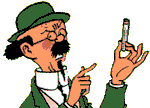                       1.2)                   1.4) 2) Calcula o valor numérico de cada uma das expressões.3) Efectua as seguintes operações depois de simplificares a escrita.1) Calcula2) Calcula o valor numérico de cada uma das expressões:3) Calcula as seguintes divisõesMaria José Alves Madeira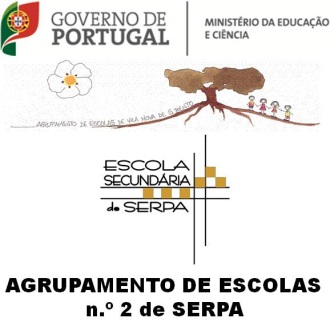 FICHA DE TRABALHO DE MATEMÁTICA ATurma: 9º Ano